Nr. înregistrare: 1087/25.08.2022INVITAȚIE DE PARTICIPARELA PROCEDURA DE NEGOCIERE FĂRĂ PUBLICARE PREALABILĂprivind„Achiziție având ca obiect furnizarea de cadouri și materiale promoționale specifice, de promovare culturală a României”Achiziție având ca obiect furnizarea de cadouri și materiale promoționale specifice, de promovare culturală a României vă invită să depuneți ofertă pentru achiziția de produse, respectiv: „Achiziție având ca obiect furnizarea de cadouri și materiale promoționale specifice, de promovare culturală a României”Autoritatea contractantă:ArteximAdresa poștală: Calea Victoriei nr. 155, bl. D1, sc.8, et.2, Sector 1, București, 010073Tel.: 021.317.80.81;Fax: 021.311.02.00;Adresa internet (URL): artexim.roAdresa de corespondență: achizitii@artexim.roTipul autorității contractante și activitatea principală (activitățile principale): Instituție de spectacoleAdresele de la care se pot obține Caietul de sarcini și documentele suplimentare la Invitația de participare: Calea Victoriei nr. 155, bl. D1, sc.8, et.2, Sector 1, București, 010073 Autoritatea contractantă acționează în numele altor autorități contractante: DAObiectul achiziției:Obiectul contractului este reprezentat de furnizarea de:Procedura de atribuireTipul procedurii: Negociere Fără Publicare Prealabilă conform art. 104 alin. 1 lit. c) din Legea nr. 98/2016 privind achizițiile publice, cu modificările și completările ulterioare și ale HG nr. 607 din 4 mai 2022 privind unele măsuri necesare procesului de pregătire, organizare și găzduire a Conferinței Plenipotențiarilor Uniunii Internaționale a Telecomunicațiilor ce va avea loc la București în perioada 26 septembrie-14 octombrie 2022Procedura este aplicată având în vedere următoarele: Semnarea de către Guvernul României la data de 30.06.2021 a Acordului privind găzduirea, organizarea și finanțarea Conferinței Plenipotențiarilor Uniunii Internaționale a Telecomunicațiilor (București, România, 26 septembrie – 14 octombrie 2022)Prin Hotărârea de Guvern nr. 607 din 4 mai 2022, Ministerul Culturii, prin Artexim, urmează să organizeze o serie de evenimente cu ocazia „Conferinței Plenipotențiarilor Uniunii Internaționale a Telecomunicațiilor” (București, România, 26 septembrie – 14 octombrie 2022);HG-ul inițial a fost modificat prin HG nr. 776 din 16 iunie 2022, modificare ce a fost realizată cu întârziere și, pe cale de consecință, contractul 3047/12.07.2022 între Ministerul Culturii și Artexim privind Conferința Plenipotențiarilor Uniunii Internaționale a Telecomunicațiilor a fost semnat de asemenea cu întârziere;Perioada de timp necesară derulării unei proceduri de atribuire a contractului de furnizare de produse informative și de promovare conform celor menționate în HG nr. 776 din 16 iunie 2022 printr-o procedură de licitație deschisă nu permite încadrarea în termenul limită reprezentat de ceremonia de deschidere a conferinței internaționale din 26.09.2022 sau a termenului de livrare la Palatul Parlamentului în data de 23.09.2022 astfel încât acestea să fie disponibile la startul evenimentului pentru a fi distribuite participanților.Organizarea evenimentului „Conferința Plenipotențiarilor Uniunii Internaționale a Telecomunicațiilor” este asumată de Statul Român la cel mai înalt nivel, iar orice întârziere/lacune organizatorice se vor rasfrânge automat într-o percepție negativă cu privire la capacitatea organizatorică a RomânieiCriteriul de atribuire:În urma derulării procedurii de negociere fără publicarea prealabilă a unui anunț de participare, va fi stabilită oferta cea mai avantajoasă din punct de vedere economic pe baza criteriului de atribuire “cel mai bun raport calitate-preț” în conformitate cu prevederile art. 187 din Legea nr. 98/2016, cu modificările și completările ulterioare.Evaluarea ofertelor se va face având în vedere ponderile acordate factorilor de evaluare conform tabelului de mai jos:Componenta financiară:Modalitatea de calcul a punctajului pentru primul factor de evaluare „prețul unitar în lei fără TVA ofertat (PU)”:Descriere:Factorul de evaluare este prețul unitar în lei fără TVA ofertat pe produs și va include și toate costurile aferente livrării produsului, astfel cum este menționat în specificațiile tehnice, inclusiv transport sau alte costuri complementare.Punctajul se acordă astfel:Pentru cel mai scăzut dintre prețurile unitare în lei fără TVA se acordă punctajul maxim alocat, respectiv  70 puncte;Pentru celelalte prețuri unitare ofertate în lei fără TVA punctajul PU(n) se calculează proporțional, astfel:PU(n) = (Preț unitar minim ofertat în lei fără TVA/ Preț unitar n) x 70unde Preț unitar n - prețul unitar în lei fără TVA, ofertat de respectivul ofertant pentru care se calculează punctajul.Oferta trebuie să cuprindă toate produsele menționate în caietul de sarcini, în caz contrar oferta va fi descalificată. Componenta tehnică:Modalitatea de calcul a punctajului pentru cel de-al doilea factor de evaluare „termenul de livrare pentru cantitatea ofertată (TL)”Descriere: Termenul de livrare ofertat va fi exprimat în ZILE CALENDARISTICE.Termenul de livrare minim ofertat va fi de 5 zile calendaristice, nu se admite ofertarea unui termen de livrare exprimat în ore. Termenul de livrare se calculează de la data intrării în vigoare a contractului.Durata ofertată nu va depăși termenul maxim de livrare de 15 de zile calendaristice de la data comenzii ferme. Depășirea duratei maxime de livrare conduce la declararea ca neconformă a ofertei.Nedeclararea termenului de livrare pentru cantitatea ofertată va conduce la respingerea ofertei.Punctajul se acordă astfel:Pentru livrare în 5-7 zile calendaristice: punctaj maxim 30 punctePentru livrare între 8- 14 zile calendaristice: punctaj 15 punctePentru livrare în 15 zile calendaristice: punctaj 0 punctePunctajul total al unei oferte se obține prin însumarea punctajelor obținute pentru cei doi factori de evaluare prezentați:(PTn) = PUn + TLn (punctaj maxim 100 puncte).Atenție! Pentru nerespectarea factorului de evaluare termen de livrare în perioada de derulare a contractului se aplică următoarele:Daunele-interese vor fi considerate penalități și vor fi plătite de către Promitentul – Furnizor în cuantumul stabilit de dobânda legală penalizatoare prevăzută la art. 3 alin. 2^1 din O.G. nr.13/2011 privind dobânda legală remuneratorie și penalizatoare pentru obligații bănești, precum și pentru reglementarea unor măsuri financiar-fiscale în domeniul bancar, cu modificările și completările ulterioare. Dobânda se aplică la valoarea produselor nelivrate, pentru fiecare zi de întârziere.Autoritatea Contractanta  va  emite  document  constatator  pentru neîndeplinirea obligațiilor contractuale conform art. 166 alin. (5) din H.G. nr. 395/2016, cu modificările şi completările ulterioare.Valoarea estimată a achiziției este de 1.187.000 lei fără TVA.Achiziția se finalizează prin încheierea unui contract de furnizare de produse. Contractul va fi atribuit fără reluarea competiției, iar încheierea, implementarea și monitorizarea acestuia cade în sarcina Autorității Contractante.Promitentul-Furnizor este obligat ca, în termen de maximum 2 zile lucrătoare de la data primirii notificării să se prezinte la sediul Autorității contractante pentru semnarea contractului. În caz contrar, se va considera că Promitentul-Furnizor nu are capacitatea de a susține implementarea contractului subsecvent.Dacă acesta refuză semnarea contractului sau nu mai are capacitatea de a răspunde solicitărilor din partea AC de a încheia contractul în condițiile asumate prin ofertă, Promitentul-Furnizor în termen de 1 zi lucrătoare de la constatarea situației informează AC asupra incapacității de a livra produsele și va suferi consecințele prevăzute în Contract pentru neîndeplinirea obligațiilor în sarcina lui, după cum urmează:Promitentul-Furnizor în culpă datorează daune-interese AC, calculate ca urmare a diferenței rezultate dintre prețul unitar în lei fără TVA prevăzut în Contract și prețul unitar în lei fără TVA la care AC, va achiziționa efectiv respectiva cantitate de produse ce face obiectul contractului.Daunele-interese datorate conform pct. (1) vor fi plătite de către Promitentul-Furnizor în termen de maximum 30 de zile de la data înștiințării primite din partea AC conform documentației justificative.AC va  emite  document  constatator  pentru  neîndeplinire obligațiilor contractuale conform art. 166 alin. (5) din H.G. nr. 395/2016, cu modificările și completările ulterioare.În acest caz, AC, solicită Promitentului-Furnizor situat pe locul următor să încheie contractul.Durată implementare: Contractul va produce efecte până expirarea perioadei de garanție acordată produselor.Organizarea proceduriiProcedura de negociere fără publicare prealabilă se derulează în două etape:etapa depunerii de către operatorii economici a ofertei preliminare compusă din: documentele de calificare, propunerea tehnică și propunerea financiară;etapa de negociere în vederea îmbunătățirii ofertei preliminare  din punct de vedere, al termenului de livrare și al prețului ofertat realizată cu operatorul/operatorii care a/au îndeplinit cerințele de calificare, tehnice și financiare în etapa preliminară, iar ofertele au fost declarate admisibile, precum și depunerea ofertei finale și a evaluării acesteia prin aplicarea criteriului de atribuire.Calendarul estimat al achiziției:Data limită de depunere a ofertelor: 01.09.2022, ora 12:00Data limită de deschidere a ofertelor: 01.09.2022, ora 12:15Modalitatea de derulare a ședințelor:Ședința de deschidere a ofertelor nu este publică. AC va transmite procesul-verbal al ședinței de deschidere către ofertanții care au depus oferte.Ședințele de evaluare nu sunt publice.Ședința de negociere va fi individuală și va fi stabilită la o dată ulterioară, doar cu ofertanții ale căror oferte au fost declarate admisibile în cadrul primei etape de depunere a ofertelor preliminare de către comisia de evaluare.Modalitatea de derulare a negocierilor:Comisia de evaluare se va întruni la sediul AC din Calea Victoriei nr. 155, bl. D1, sc.8, et.2, Sector 1, București, 010073;Negocierile vor avea loc individual, cu fiecare ofertant în parte prin oricare din următoarele modalități: telefon, videoconferință prin aplicații tip WhatsApp, Zoom etc.Ofertantul va indica în Scrisoarea de înaintare modalitatea în care poate participa la ședința de negociere (telefon, etc.).Runda de negociere cu ofertanții va avea ca obiect cei doi factori de evaluare: prețul unitar ofertat și termenul de livrare ofertat (precizate în Formularul nr. 10), iar în urma derulării negocierii individuale se va încheia un proces-verbal de negociere care va fi transmis către ofertantul respectiv.Comisia de evaluare, pentru a urgenta atribuirea procedurii, își rezervă dreptul, ca prin procesul-verbal de negociere să solicite eventuale clarificări.În urma derulării etapei de negociere, în termen de maxim 1 oră, ofertantul va trimite scanat oferta îmbunătățită finală (Formularele nr. 9 și 10) semnate și ștampilate de către reprezentantul legal sau persoana împuternicită prin e-mail la adresa:  achiziții@artexim.roNegocierile se derulează în limba română.AC își rezervă dreptul de a atribui contractul pe baza ofertei inițiale, fără negociere:în cazul în care un ofertant nu dorește să depună o ofertă îmbunătățită și declară acest aspect odată cu oferta inițial depusă;În cadrul etapei de negociere, ofertanții selectați nu au dreptul de a se asocia în scopul depunerii de ofertă finală comună, iar AC nu are dreptul de a accepta o astfel de ofertă.Alte informații:Perioada minimă de valabilitate a ofertei de la data limită a depunerii ofertelor: 40 de zile.Elementele/condițiile care rămân neschimbate pe întreaga durată a contractului sunt:  Obligațiile pe care operatorul economic și le-a asumat prin propunerea tehnică;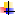  Clauzele contractuale. Prețul.Eventualele solicitări de clarificări formulate de comisia de evaluare vor fi transmise în format electronic, pe e-mail, la adresele de contact comunicate de ofertanți.d) Ținând cont de urgența de a asigura executarea contractului, respectiv livrarea produselor, în cel mai scurt timp, comisia de evaluare își rezervă dreptul de a solicita clarificări cu termen scurt de răspuns (ex. o zi, câteva ore, după caz).e) Garanția de participare:  Autoritatea contractantă solicită ofertanților să constituie garanția de participare, în cuantum de 11.870 lei (1% din valoarea totală), cu o perioadă de valabilitate de 40 zile de la data limită de depunere a ofertelor. Garanția de participare se constituie prin virament bancar sau printr-un instrument de garantare emis de o instituție de credit din România sau din alt stat, sau de o societate de asigurări, în condițiile legii.Garanția de participare trebuie să fie irevocabilă.Instrumentul de garantare se transmite împreună cu oferta și celelalte documente ale acesteia, până la data și ora limită de depunere a ofertelor și trebuie să prevadă că plata garanției de participare se va executa necondiționat, respectiv la prima cerere a beneficiarului, pe baza declarației acestuia cu privire la culpa persoanei garantate.Garanția de participare se restituie de către autoritatea contractantă în cel mult 7 zile lucrătoare de la data semnării contractului.f) Documentele justificative care probează îndeplinirea celor asumate prin completarea formularelor nr. 3, și 4, sunt:Cazierul judiciar al ofertantului și al membrilor organului de administrare, de conducere sau de supraveghere al respectivului ofertant, sau a celor ce au putere de reprezentare, de decizie sau de control în cadrul acestuia, așa cum rezultă din certificatul constatator emis de ONRC/ actul constitutiv; Certificat fiscal privind plata obligațiilor la bugetul de stat, în copie conform cu originalul, din care să reiasă că ofertantul nu are datorii, și este valabil la momentul prezentării; Certificat fiscal în copie conform cu originalul eliberat de Direcția de Impozite și Taxe Locale, a unității administrativ teritoriale pentru sediul social, din care să reiasă că ofertantul nu are datorii, și este valabil la momentul prezentării;Aceste documente se vor transmite până la data și ora limită de depunere a ofertelor.Condiții de participare și depunerea oferteiOferta preliminară semnată și ștampilată de către reprezentantul legal sau persoana împuternicită în acest sens de reprezentantul legal, se depune în plic/cutie închis/ă , însoțită de mostră, la adresa de corespondență a AC din Calea Victoriei nr. 155, bl. D1, sc.8, et.2, Sector 1, București, 010073, cu mențiunea „Achiziție având ca obiect furnizarea de cadouri și materiale promoționale specifice, de promovare culturală a României”, a nu se deschide până la data de 01.09.2022, ORA 12:15.Ofertanții vor depune mostre de produs astfel: Ofertanții vor prezenta mostre de produs (1 bucată pentru toate produsele ofertat), până cel târziu la data și ora limită de depunere a ofertei.(b) Nedepunerea tuturor mostrelor de produs pentru produsul ofertat până cel târziu la data și ora limită de depunere menționată, va duce la descalificarea ofertantului.Pentru ofertantul câștigător se vor păstra mostrele depuse ca etalon.Autoritatea contractantă restituie mostrele ofertanților necâștigători în urma solicitării în scris a acestora.Termen limită de transmitere a ofertelor preliminare și a mostrelor: 01.09.2022, ora 12:00.NOTĂ: Riscurile transmiterii ofertei și a mostrei/mostrelor de produs, inclusiv forța majoră sau cazul fortuit, cad în sarcina operatorului economic care transmite respectiva ofertă.Documentele prezentate în copie vor avea mențiunea „COPIE CONFORM CU ORIGINALUL”.Documentele ofertei (Formularele completate conform Secțiunii: Modele de formulare, propunerea tehnică și propunerea financiară și alte documente, după caz) vor fi semnate olograf și ștampilate.Neprezentarea propunerii tehnice si/sau financiare are ca efect respingerea ofertei.Se va oferta un singur tip de produs/model.Oferta preliminară trebuie să respecte condiţiile prevăzute în documentația de atribuire și trebuie să cuprindă:Documentele de calificarePropunerea tehnicăPropunerea financiarăMostră pentru fiecare produs ofertatGaranția de participareDocumentele justificative care probează îndeplinirea celor asumate prin completarea formularelor nr. 3, și 4.Ofertanţii vor numerota şi opisa întreaga ofertă.Documente de calificareCerințe privind situația personală a ofertantului Cerinţa nr. 1Ofertanții, asociații, subcontractanții și terții susținători nu trebuie să se regăsească în situațiile prevăzute de dispozițiile art. 164, art. 165 alin. (1) și art. 167 (1), 167 alin. (1^1) din Legea nr. 98/2016, cu modificările și completările ulterioare.Modalitatea prin care poate fi demonstrată îndeplinirea cerinței:Ofertantul va completa și semna prin reprezentantul legal sau printr-o persoană împuternicită în acest sens de reprezentantul legal:   Formularul nr. 3 - Declaraţie privind neîncadrarea în situațiile prevăzute la art. 164 din Legea nr. 98/2016, cu modificările şi completările ulterioare.   Formularul nr. 4 - Declaraţie privind neîncadrarea în situațiile prevăzute la art. 165 alin. (1), art. 167 alin.(1) și art. 167 alin. (1^1) din Legea nr. 98/2016, cu modificările şi completările ulterioare.   Formular nr. 5 - Declarație privind partea/părţile din contract care sunt îndeplinite de subcontractanţi şi specializarea acestora -dacă este cazul.   Formular nr. 6 - Acord de asociere -dacă este cazul.Cerinţa nr. 2Ofertanții, asociații, subcontractanţii și terții susținători nu trebuie să se regăsească în situația prevăzută de dispozițiile art. 167 alin. (1^1) din Legea nr. 98/2016, cu modificările și completările ulterioare.Ofertanții, asociații, subcontractanţii și terții susținători au obligaţia să prezinte datele de identificare a deţinătorilor/beneficiarilor reali ai acţiunilor la purtător în situaţia în care forma de organizare a operatorului economic (ofertant/terţ susţinător/subcontractant) la procedură este de societate pe acţiuni, cu capital social reprezentat prin acţiuni la purtător.Modalitatea prin care poate fi demonstrată îndeplinirea cerinței:În conformitate cu prevederile art. 53 alin. (3) din Legea nr. 98/2016, cu modificările şi completările ulterioare, reprezentantul legal al operatorului economic va depune o declaraţie pe proprie răspundere cu privire la deţinătorii/beneficiarii reali ai acţiunilor la purtători.Informații privind evitarea conflictului de interese:Ofertanții, asociații, subcontractanții și terții susținători nu trebuie să se afle în situațiile prevăzute de dispozițiile art. 59 și 60 din Legea nr. 98/2016, cu modificările și completările ulterioare.Modalitatea prin care poate fi demonstrată îndeplinirea cerinței:Ofertantul va completa și semna prin reprezentantul legal sau printr-o persoană împuternicită în acest sens de reprezentantul legal:Formularul nr. 2 - Declarație privind neîncadrarea în situațiile prevăzute la art. 59 și 60 din Legea 98/2016, cu modificările și completările ulterioare.Persoanele care dețin funcții de decizie în ceea ce privește organizarea, derularea și finalizarea acestei proceduri de atribuire, în sensul art. 167 alin. (1) lit. e) din Legea nr. 98/2016, cu modificările și completările ulterioare, coroborat cu prevederile art. 21 alin. (3) lit. a) din HG nr. 395/2016 cu modificările și completările ulterioare, sunt următoarele:Cristina URUC – manager interimar;Gabriela STOICAN – contabil-șef;Andreea VASILE - economist;Carmen MIHĂILESCU – redactor;Cristina MARE – referent de specialitate;Graziella DUMA - redactor Capacitatea de exercitare a activității profesionale, inclusiv cerințele privind înscrierea în   registrele profesionale sau comercialeCerința nr. 1Operatorii economici (ofertantul/ofertantul asociat/terțul susținător și subcontractantul) trebuie să demonstreze că dețin capacitatea de exercitare a activității profesionale, respectiv o formă de înregistrare în condițiile legii din care să reiasă că operatorul economic este legal constituit că nu se află în niciuna dintre situațiile de anulare a constituirii precum și faptul că are capacitatea profesională de a realiza activitățile care fac obiectul acordului cadru.Modalitatea prin care poate fi demonstrată îndeplinirea cerinței:Ofertantul are obligația de a avea capacitatea de exercitare a activității profesionale (forma de înregistrare și obiectul de activitate), în certificatul O.N.R.C.Ofertanții străini, au obligația de a prezenta în cadrul ofertei un document echivalent emis în țara de rezidență, în limba în care a fost emis, însoțit de traducerea autorizată în limba română.În cazul unei oferte depusă de către o asociere, fiecare asociat (inclusiv liderul) va avea capacitatea profesională de a realiza activitățile care fac obiectul contractului pentru partea de contract pe care o va realiza.Toate documentele solicitate vor fi depuse în original sau în copie, cu specificația “conform cu originalul“.Analizarea capacității profesionale de a realiza activitățile care fac obiectul acordului cadru, se va efectua de AC prin comisia de evaluare.Orice document emis în altă limbă decât limba română va fi însoțit de traducere autorizată în limba română.NOTĂ: Neîndeplinirea criteriilor de calificare constituie motiv de respingere a ofertelor. 4 . Propunere tehnică cu mențiunea „Propunere tehnică ” Ofertantul va întocmi oferta tehnică, în conformitate cu prevederile Caietului de sarcini și Specificațiilor Tehnice, iar aceasta va fi semnată și ștampilată de reprezentantul legal al operatorului economic sau dacă este cazul, de persoanele împuternicite de către acesta.Propunerea tehnică va avea caracter ferm şi obligatoriu din punct de vedere al conţinutului pe întreaga perioadă de valabilitate a ofertei. Elementele propunerii tehnice se vor prezenta detaliat, complet şi cu toate caracteristicile care definesc solicitările din Caietul de sarcini. De asemenea, ofertantul va anexa la oferta tehnică toate documentele justificative care susțin cele asumate prin aceasta.Ofertantul are obligația de a elabora și prezenta Propunerea Tehnică astfel încât să respecte specificațiile minime precizate în documentație.Propunerea tehnică va fi întocmită respectând cerinţele din specificaţiile tehnice prin prezentarea Formularului 12 reprezentând un tabel de conformitate prin care ofertantul va prezenta îndeplinirea cerinţelor minime obligatorii solicitate prin specificaţiile tehnice. Produsele ofertate trebuie să respecte fiecare cerinţă minimală obligatorie precizată în specificațiile tehnice. Nu se acceptă mențiuni precum „ok”, „da”, ofertantul trebuie să descrie în mod concret îndeplinirea cerinţelor minimale stabilite prin specificaţiile tehnice.Ofertanții trebuie să completeze şi să depună în cadrul propunerii tehnice:Declarația de conformitate emisă de producătorInstrucțiunile de utilizare.Eticheta Certificat conform ISO 9001Declaraţie privind respectarea reglementărilor obligatorii din domeniul mediului, social, al relațiilor de muncă și privind respectarea legislației de securitate și sănătate în muncă – Formular nr. 8 (se va depune şi pentru subcontractant dacă este cazul);Declarație privind partea/părțile din propunerea tehnică și financiară care au caracter confidențial – Formular nr. 13NOTĂ: Dacă se va prezenta această declarație se vor depune documente justificative în acest sens, conform prevederilor art. 57 alin. (4) din Legea 98/2016 cu modificările și completările ulterioare – după caz.Ofertele care nu satisfac corespunzător specificațiile tehnice minime solicitate în Caietul de sarcini vor fi considerate NECONFORME.Toată documentația va fi prezentată în limba română. Orice document întocmit în altă limbă decât cea română va fi însoţit de traducere autorizată.Orice denumire sau marcă specificată în caietul de sarcini este însoțită de sintagma „sau echivalent”. NOTĂ: Însușirea/acceptarea clauzelor contractuale ale contractului se va realiza prin depunerea Formularului  nr. 14 Scrisoare de înaintare.Nu se acceptă depunerea de oferte alternative. 5 . Propunere financiară cu mențiunea ’’Propunere financiară” Propunerea financiară va cuprinde formularul de ofertă - Formular nr. 9 – Formular de Propunere Financiară şi Formularul nr. 10 – Tabel centralizator.Ofertantul este obligat să oferteze întreaga cantitate care face obiectul achiziției.Prețul unitar în lei fără TVA ofertat va include toate costurile aferente livrării produselor, inclusiv transport sau alte costuri complementare, adiacente livrării.În vederea comparării unitare a ofertelor, toate preţurile vor fi exprimate în cifre cu două zecimale (dacă preţul ofertat este cu zecimale). NOT Ă: Preţul unitar va fi exprimat în lei fără TVA, va fi ferm şi nu poate fi modificat pe toată perioada de derulare a contractului.Nerespectarea solicitărilor cu privire la conţinutul propunerii financiare determină declararea acesteia ca fiind INACCEPTABILĂ.Nu se acceptă depunerea de oferte alternative.Alte informații:Data până la care se pot solicita clarificări: 29.08.2022, inclusiv.Răspunsul consolidat la solicitările de clarificări va fi publicat pe site-ul AC la secțiuneaAchiziții și totodată va transmis către toți operatorii economici cărora li s-a transmis invitația de participare până pe data de 31.08.2022, ora 14:00.Toate	solicitările	de	clarificări	vor	fi	transmise	prin	e-mail	la	adresa	de e-mail achizitii@artexim.ro și/sau budget@artexim.ro Anexat prezentei se regăsesc: Caietul de Sarcini cu anexă (specificații tehnice), Formularele,Modelul de Contract.Documentele care nu sunt transmise în original, vor avea menționată sintagma: “CONFORM CU ORIGINALUL” și vor fi semnate și ștampilate de către reprezentantul legal al operatorului economic, sau de către persoana împuternicită de către acesta.Denumire produsUnitate de măsurăCantitate ConținutPachet VVIP: Cadouri și materiale promoționale specifice, de promovare culturală a României, pentru șefii de stat, șefii de guvern, vicepreședinții, prinții moștenitori/ prințesele și soțiile/soții acestora, miniștrii/secretarii de cabinet, șefii de administrație în domeniul telecomunicațiilor cu rang de ministru, șefii executivi ai agențiilor specializate ale Organizației Națiunilor Unite, miniștrii adjuncți, șefii agențiilor de reglementare, șefii organizațiilor regionale de telecomunicații, reprezentanții permanenți/observatorii, ambasadorii, trimișii speciali, invitații speciali, șefii de delegație, oficiali ai Uniunii Internaționale a TelecomunicațiilorBuc.400Conform Anexa 1Pachet VIP - Cadouri și materiale promoționale specifice, de promovare culturală a României, oferite tuturor delegaților participanți la conferințăBuc.2000Conform Anexa 1FACTORI DE EVALUAREPONDEREPUNCTAJ MAXIMComponenta financiarăI. Prețul unitar în lei fără TVA ofertat (PU)70%70Componenta tehnicăII. Termenul de livrare pentru cantitatea ofertată (TL)30%30TOTAL100%100Denumire produsUnitate de măsurăCantitate ContinutPret maxim pachetPachet VVIP: Cadouri și materiale promoționale specifice, de promovare culturală a României, pentru șefii de stat, șefii de guvern, vicepreședinții, prinții moștenitori/ prințesele și soțiile/soții acestora, miniștrii/secretarii de cabinet, șefii de administrație în domeniul telecomunicațiilor cu rang de ministru, șefii executivi ai agențiilor specializate ale Organizației Națiunilor Unite, miniștrii adjuncți, șefii agențiilor de reglementare, șefii organizațiilor regionale de telecomunicații, reprezentanții permanenți/observatorii, ambasadorii, trimișii speciali, invitații speciali, șefii de delegație, oficiali ai Uniunii Internaționale a TelecomunicațiilorBUC400Conform Anexa 13.500Pachet VIP - Cadouri și materiale promoționale specifice, de promovare culturală a României, oferite tuturor delegaților participanți la conferințăBuc.2000Conform Anexa 1700